خط النسخ :      هو احد أنواع الخطوط الستة التي ابتكرها ( أبو عبد الله الحسن بن مقلة ) اخو الوزير (أبو علي بن مقلة ) ، ولكن هناك رأي يقول : إن خط النسخ أقدم من ابن مقلة بكثير ، وانه مستعمل في دواوين الكتابة سنة 40 هـ والنسخ المخطوطة من المصاحف السابقة للقرن الرابع الهجري مكتوبة بخط الكوفي ، ومنها بخط النسخ ، ويحتمل إن علماء الكوفة اقتبسوه مباشرة من احد الخطوط القديمة لجزيرة العرب . وكان يدعون خط النسخ بالقرآني ، لأنهم كانوا يكتبون به القرآن الكريم ، وسمو النسخ كذلك الثلث الرقيق ،والذي غدا ناسخ الخطوط والذي كتبوا به اغلب كتبهم ،  ويقول صاحب تاريخ الخط العربي : وأما النسخ فقد سمي لأن الكتاب كانوا ينسخون به المصاحف ، ويكتبون به المؤلفات ، وهو مشتق من الجليل ، أو الطومار .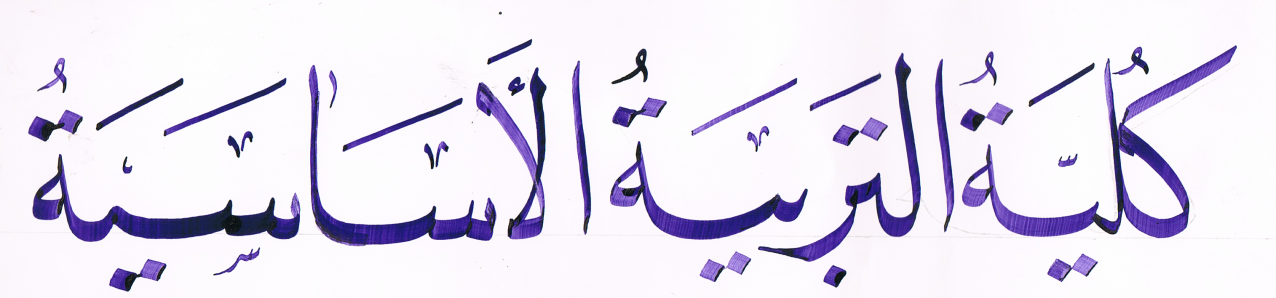 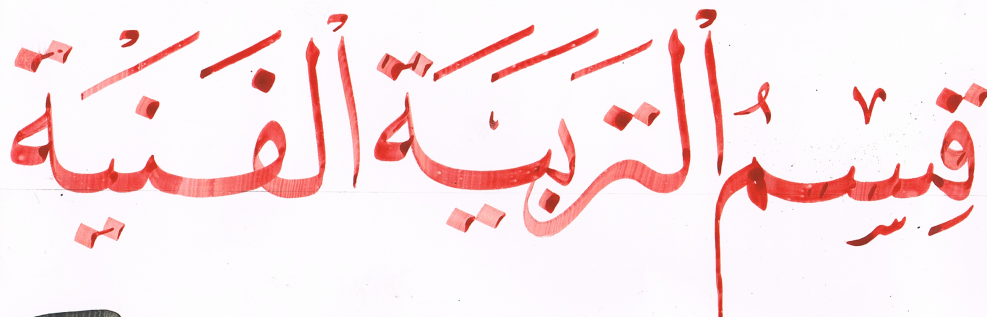                               الشكل يوضح كتابة خط النسخ_ خصائص ومميزات خط النسخ : خط النسخ خط كامل ،معتل ، منظم ، واضح ، لايقع قراؤه بأي التباس في تشابه حروفه . حين يضبط بالشكل لا يفوقه في بكماله خط أخر . شبيه بالثلث والمحقق والريحاني وحروفه مأخوذة منها . إشكاله المستديرة والمبسوطة معتدلة ومتساوية ، وهي تبدو للعين نصفها سطح ونصفها دائرة ، وتتم إشكاله هذه بليونة . حروفه وكلماته لا تبدوا بحجم المحقق والثلث ، وهي تبدوا من الناحية الجمالية والوظيفة معتدلة ويكثر استعمال هذا النوع من الخط العربي في الكتابة الدقيقة ويقل استعماله في الكتابة الغليظة . حرف الألف المفرد والألف المركبة ( لا ترويس في رأسها ) والألف المركبة في نهايتها نقطة إلى اليمين في بعض الأحيان ، . حرف العين والغين شبه مربعة ومطموسة . حرف الكاف المفرد تكون مروسة . ويعد  خط النسخ رائع جداً في نسخ الكتب والقرآن والمجلات والدوريات والصحف ، وهذا هو السبب في انتشاره واستخدامه داخل المطابع وألآت التحرير . تطبيقات عملية في تعلم خط النسخ : لتعلم خط النسخ يجب اعتماد الأرشادات الآتية :الجلسة الصحيحة : يجب على الطالب او المتعلم ان يجلس الجلسة الصحيحة وان يكون متسلطاً في جلستة .اختيار الورق : يجب ان يختار الورق الجيد السقيل الناعم قدر الأمكان لمساعدته على التدريب والتمرين . اختيار القلم المناسب : ويفضل التمرين لخط النسخ اختيار السلاية المعدنية ، مسكة القلم : يفضل ان تكون مسكة القلم بزاوية قريبة عن (90) درجة .الأستاذ : يفضل عند التمرين لخط النسخ تعرض التمارين على استاذ متمرس للوقوف على اماكن الخلل لأن الامام علي كرام الله وجهه قال " الخط مخفي في تعلم الاستاذ ، وقوامه كثرة المشق ، ودوامه على دين الاسلام " الأكثار من التمرين والتدريب على الحروف والكلمات المفردة والمركبة . وفي ما يأتي نماذج من الحروف المفردة والمركبة ونماذج من المخطوطات بخط النسخ لغرض التمرين عليها والتدريب والمواصلة .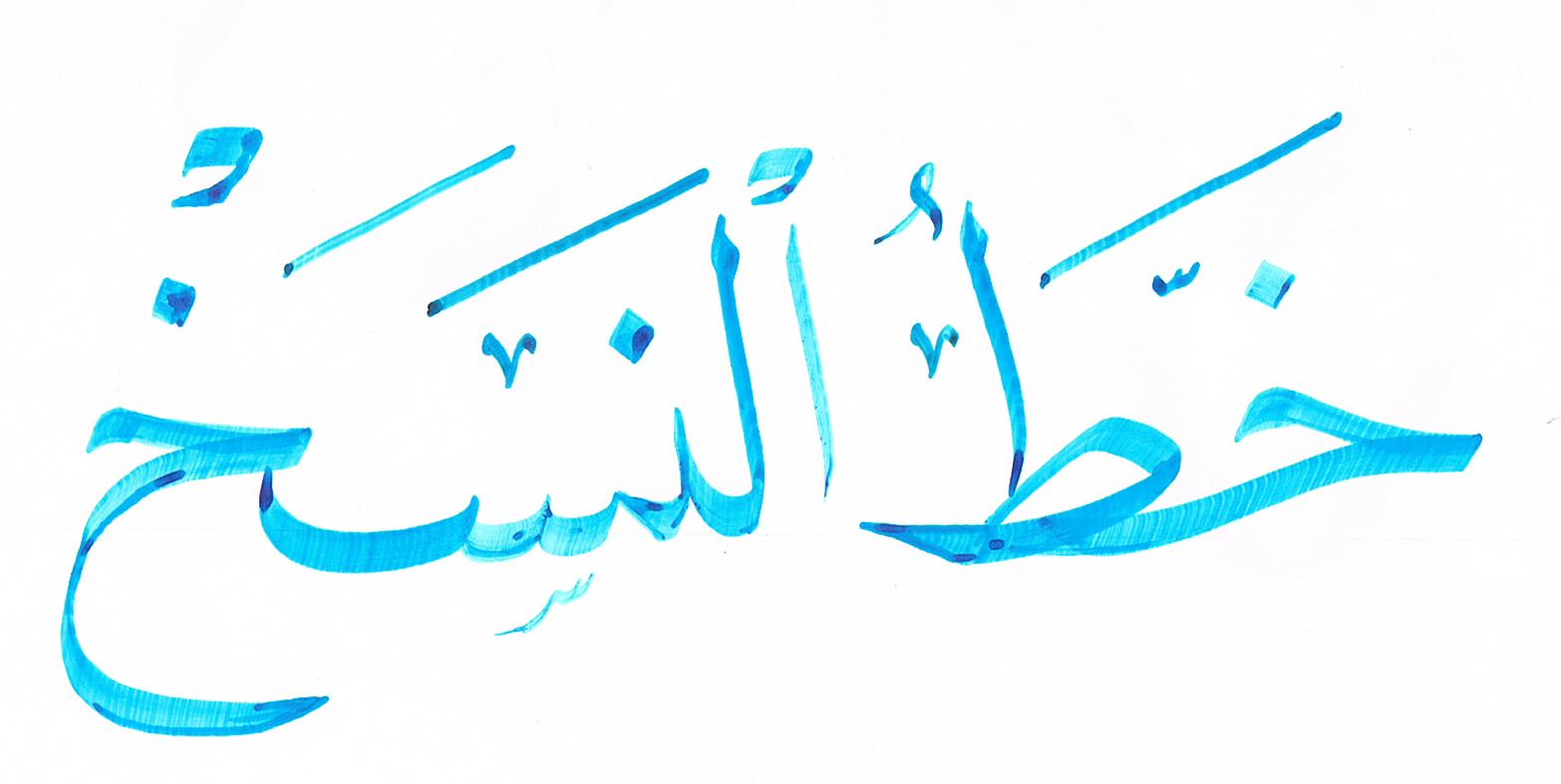 اولا : حرف الألف المفرد والنهائي .ثانتا : حرف الباء المفرد وطريقة كتابته وميزانه بالنقاط ، وارتباطه بالحروف الهجائية :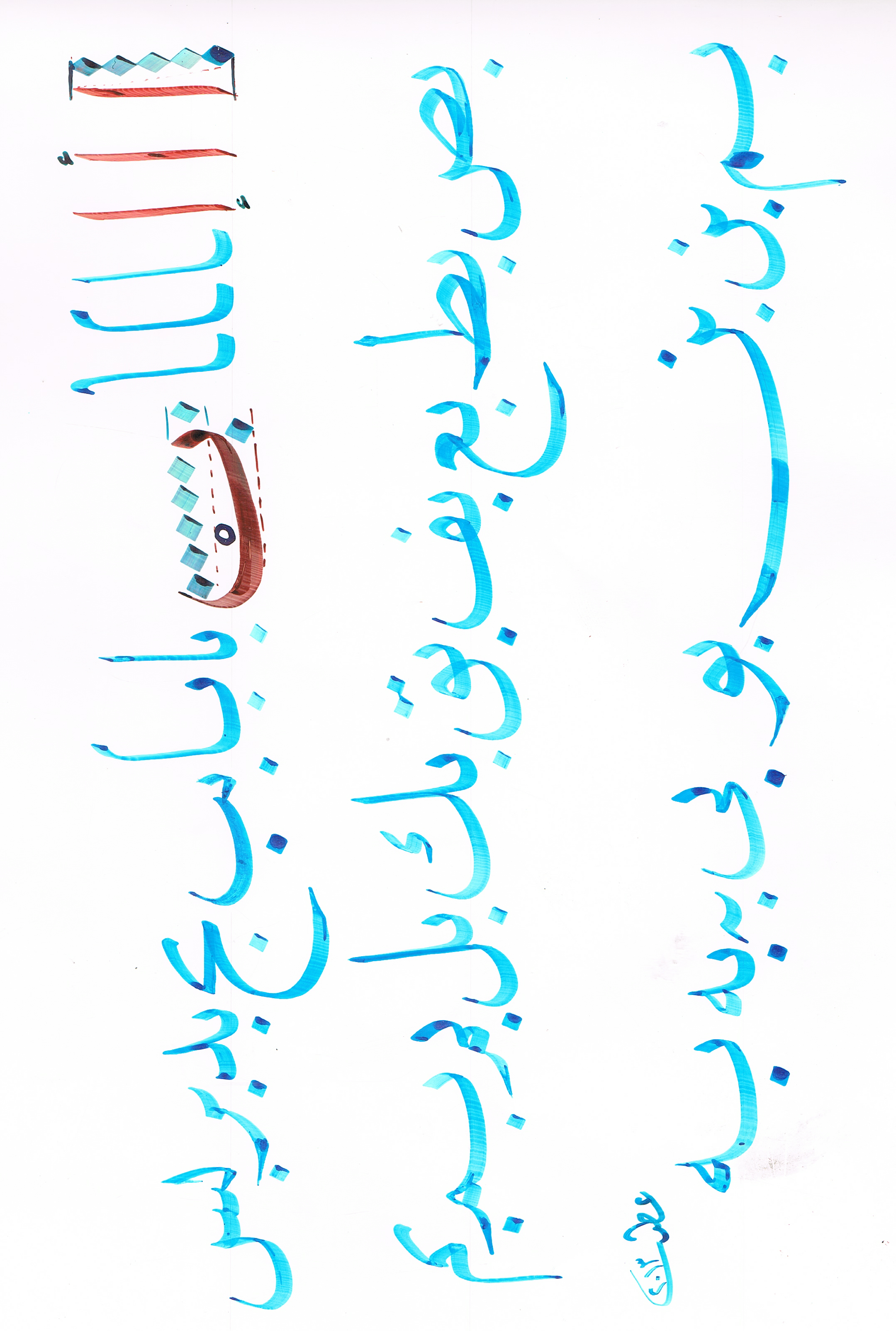 الشكل يوضح كتابة حرف الألف وكذالك حرف الباء واتصاله بالحروف